参考网站：https://svpn.cqu.edu.cn/com/help/一、电脑端Windows首次使用需要下载并安装客户端。1.打开浏览器，在地址栏输入网址：svpn.cqu.edu.cn；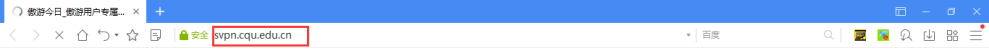 若提示以下信息，选择打开详细信息（不同浏览器显示信息不同，例如：Chrome会标注高级），然后点击“继续转到网页”。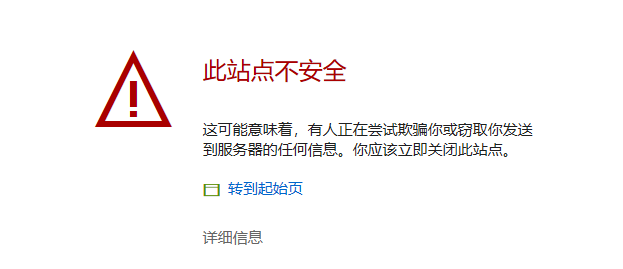 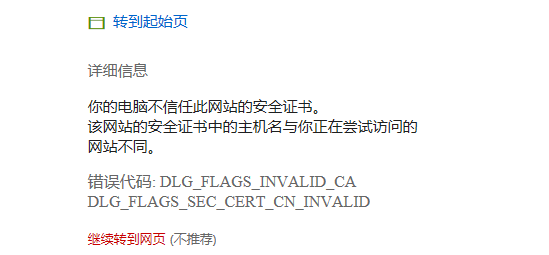 2.在客户端下载页面选择适合自己终端的类型，点击“立即下载”；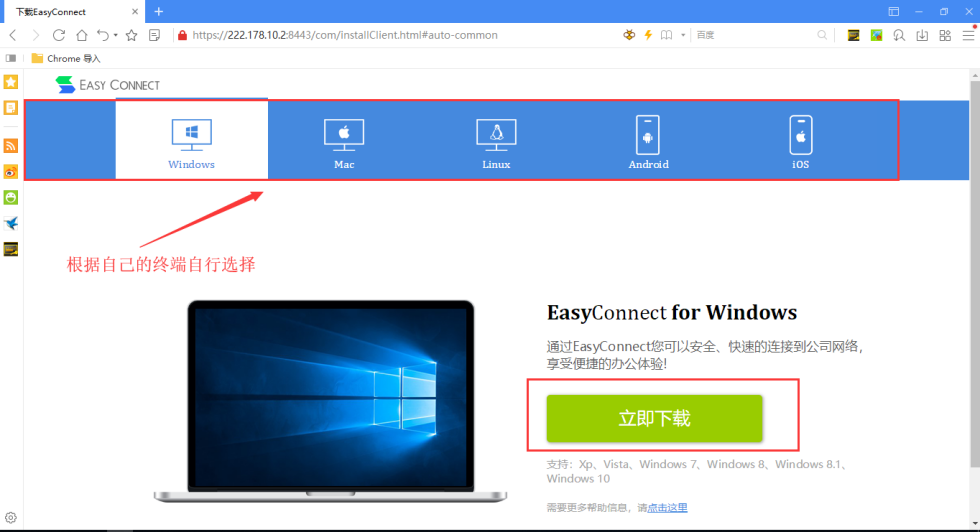 3.下载完成后打开EasyConnectInstaller.exe安装。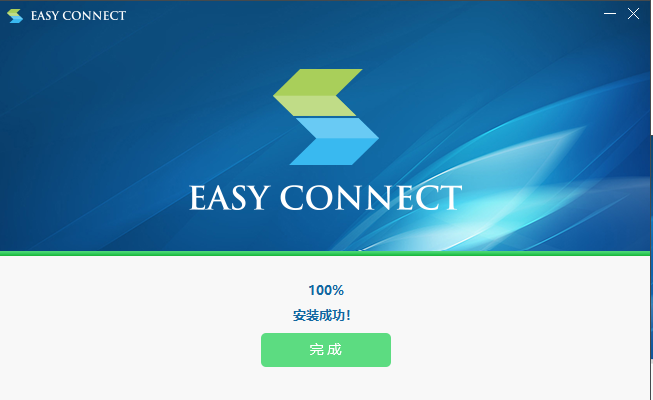 4.安装完成后运行客户端EasyConnect。在服务器地址栏输入svpn.cqu.edu.cn，点击“连接”。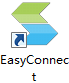 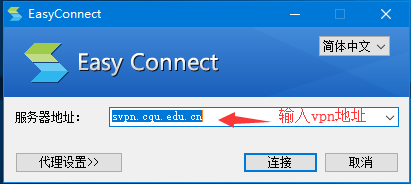 在用户名和密码栏，输入您的上网账号和密码，点击“登录”。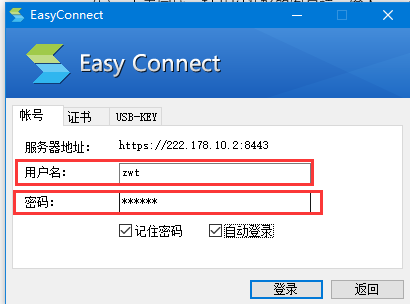 5.登陆后会自动跳转到电脑的默认浏览器，显示已授权访问的web资源。直接点击对应的资源名字，就可以访问自己想要的资源了。列表里没有的校内资源和应用系统（邮件客户端、远程桌面、telnet/ssh等），登录后可直接访问使用。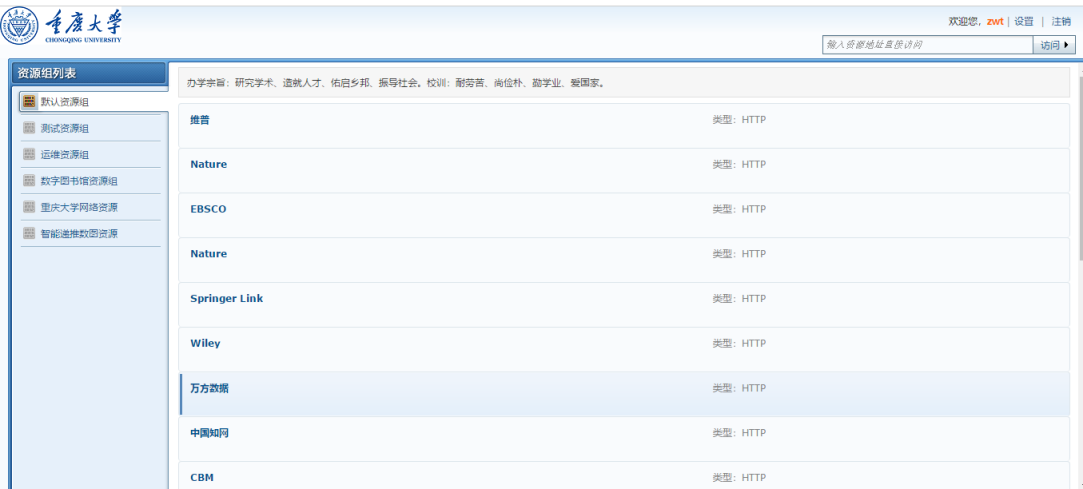 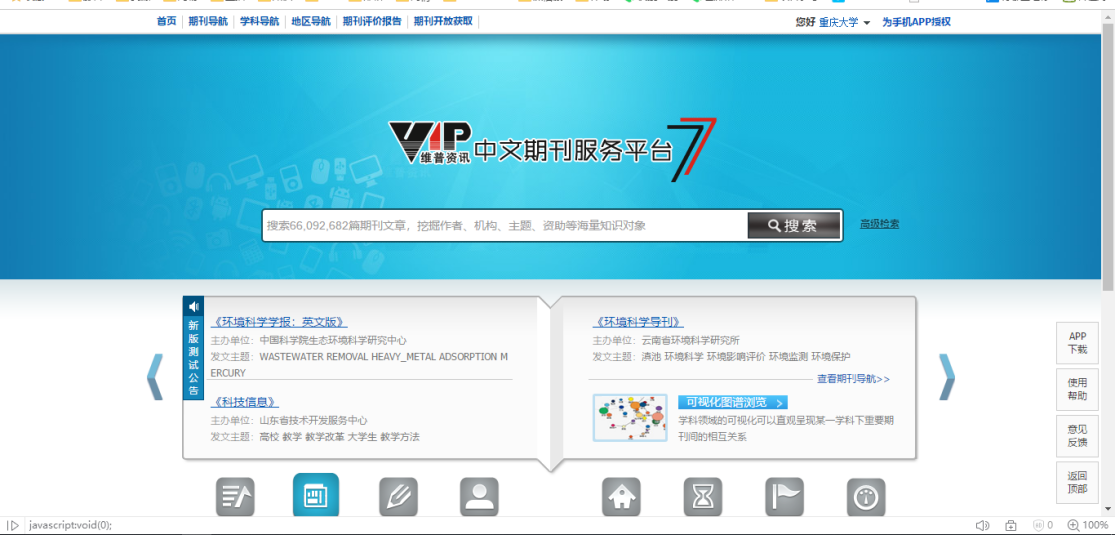 二、电脑端MAC1. 打开浏览器，在地址栏输入网址：svpn.cqu.edu.cn；若此时出现以下内容（不同版本可能显示信息不同），点击“显示证书”，勾选“连接svpn.cqu.edu.cn时始终信任sslvpn”，然后点击“继续”；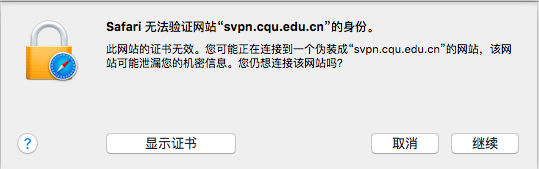 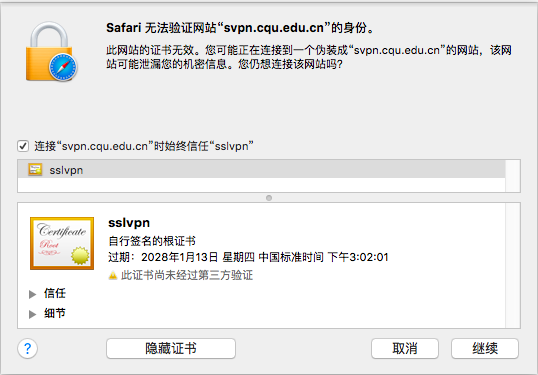 2.点击登录后会弹出以下对话框，输入系统密码，解锁；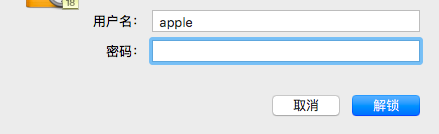 3.进入下载页面，选择Mac，立即下载并安装；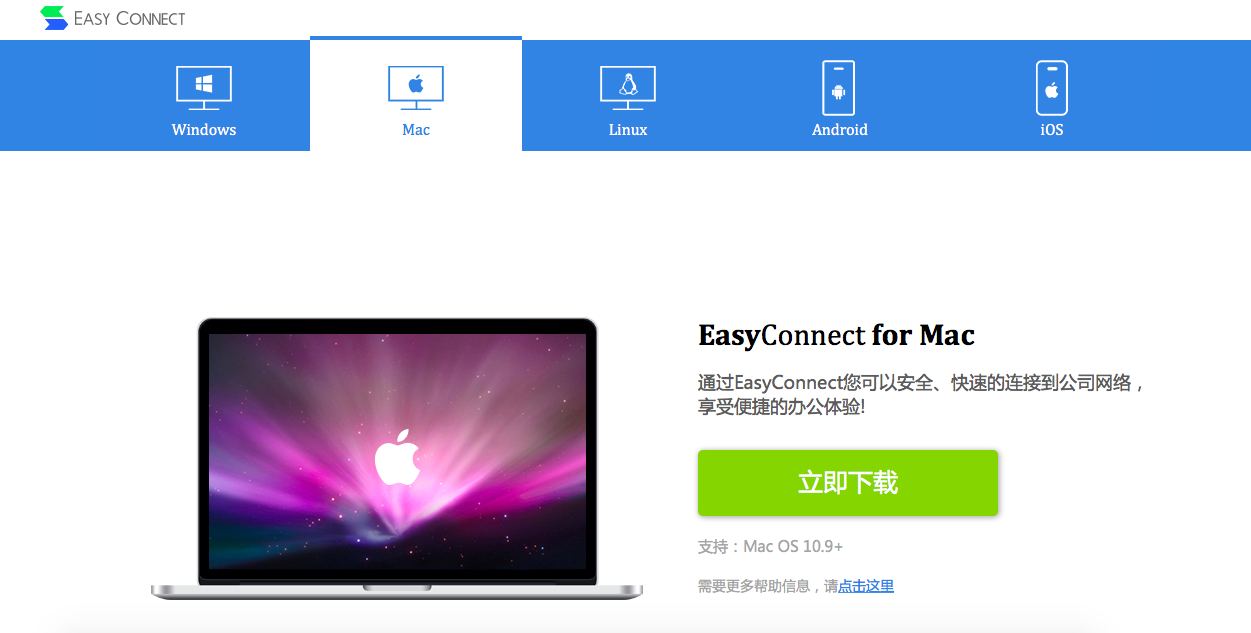 4.下载安装完打开客户端，输入服务器地址svpn.cqu.edu.cn，点击“连接” 。输入上网账号和密码，点击“登录”；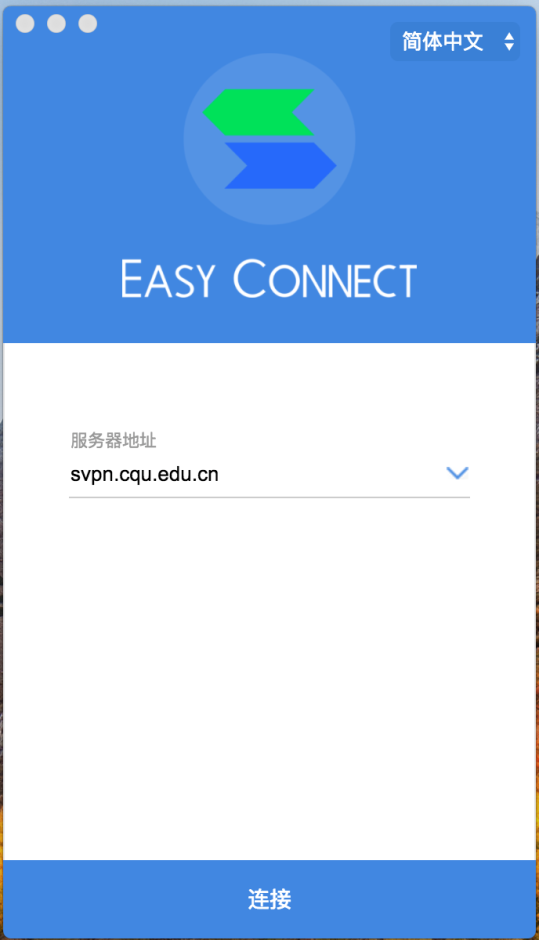 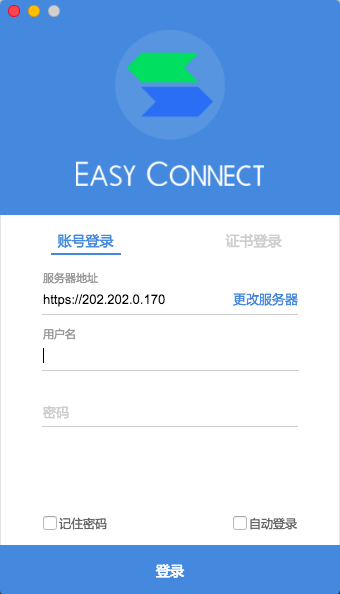 5.登录成功后会弹出以下页面，若想使用图书馆资源，通过点击页面内“数图资源全集”进入。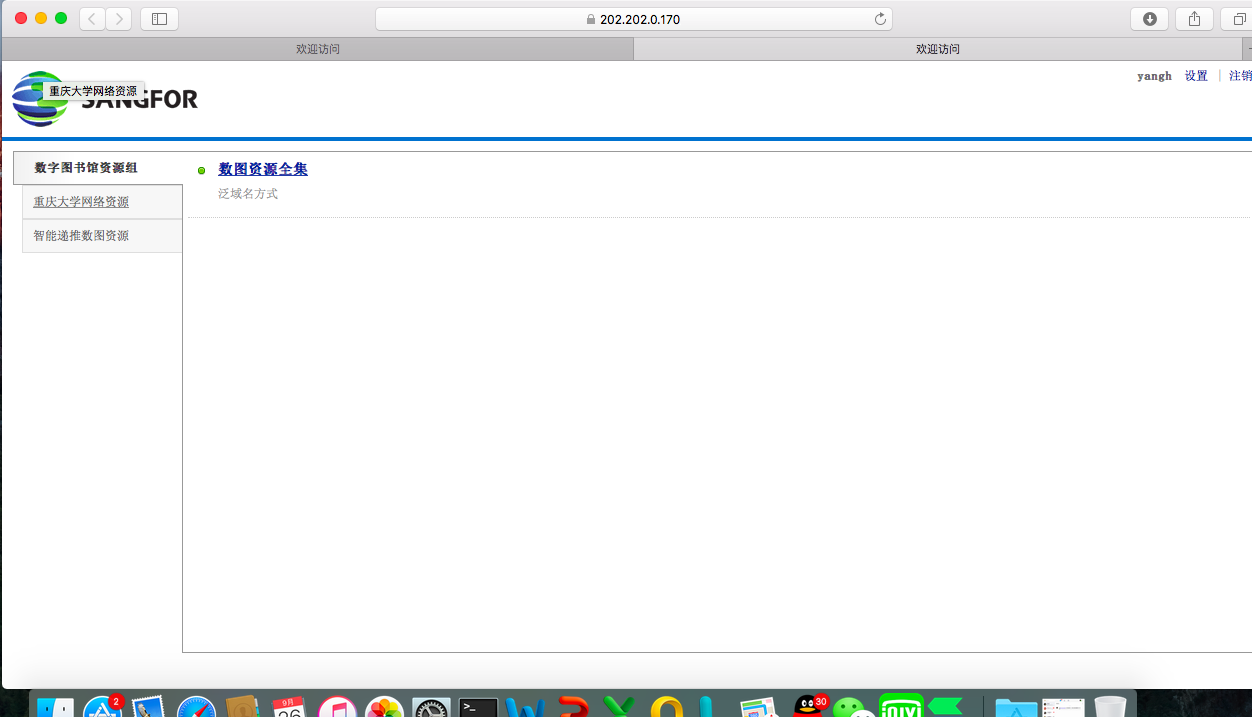 三、电脑Linux1.首次使用需要下载并安装客户端，打开浏览器，在地址栏输入网址：svpn.cqu.edu.cn，点击“立即下载”进行下载，如下图：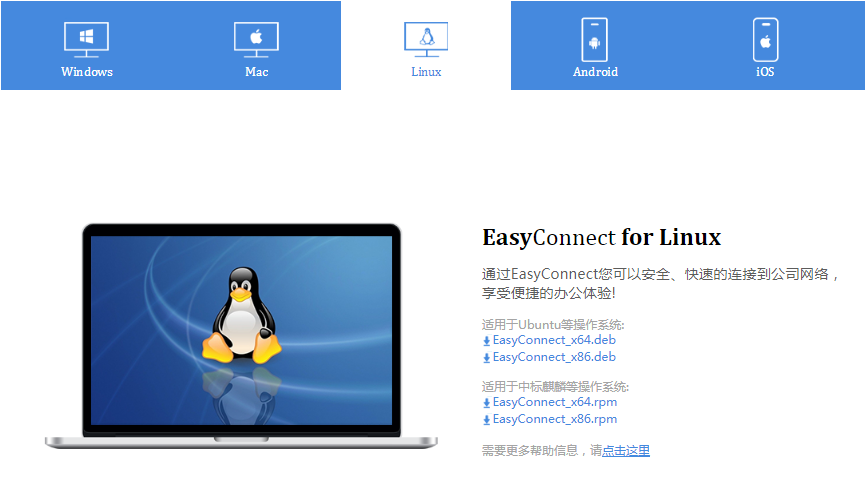 2.下载好后点击安装；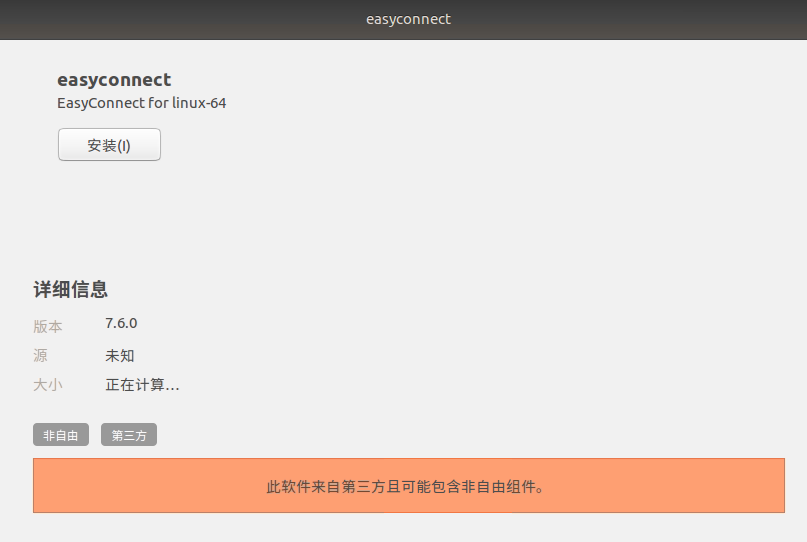 3.安装完成后点击如下程序即可运行EasyConnect。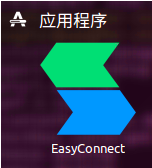 Linux常见问题请参阅：https://svpn.cqu.edu.cn/com/help/四、移动端Android1.在浏览器地址栏输入svpn.cqu.edu.cn，进入APP下载页面，点击手机客户端下载安装。或者在应用商店搜索EasyConnect下载安装；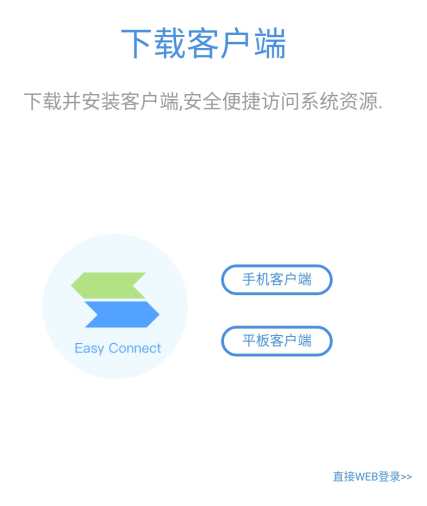 2.安装完成后运行EasyConnect，输入服务器地址svpn.cqu.edu.cn，点击连接，输入用户名和密码；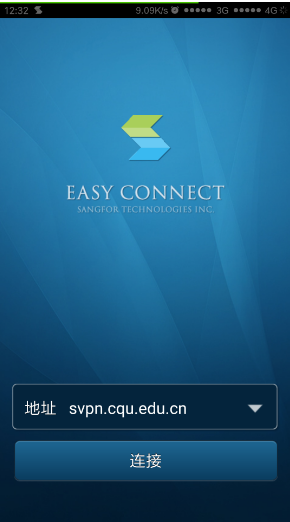 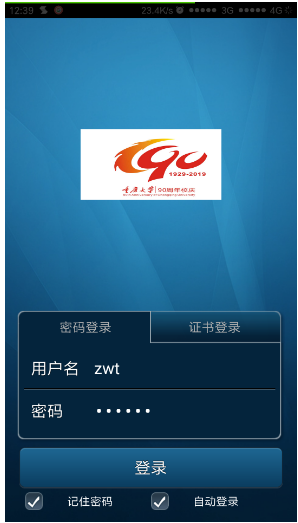 3.登陆后会自动跳转到资源界面，点击想要访问的资源就可以访问了。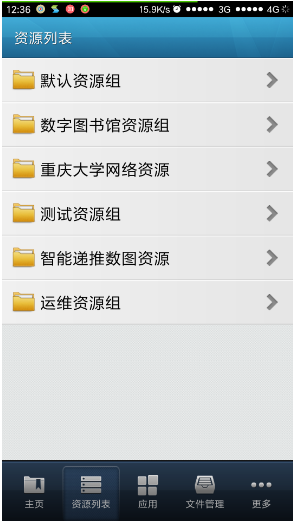 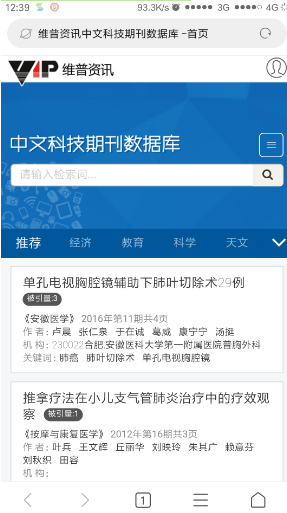 五、移动端ios1.在苹果商城下载并安装“EasyConnect”；2.安装完成后运行EasyConnect，在地址栏输入服务器地址svpn.cqu.edu.cn，点击“连接”，输入用户名和密码，点击登录；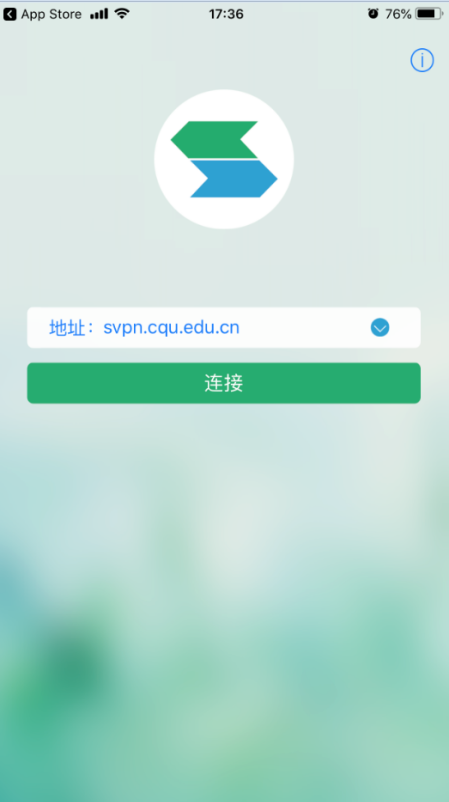 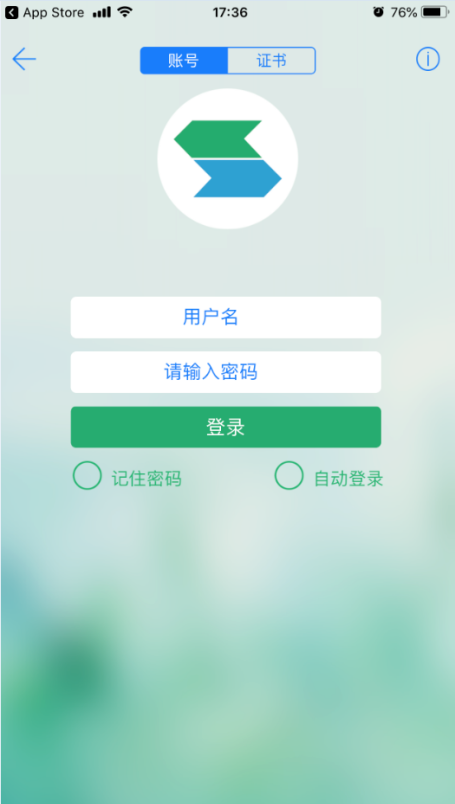 3.登录后会弹出如下提示，点击“”，然后会跳转到资源界面，点击想要访问的资源：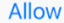 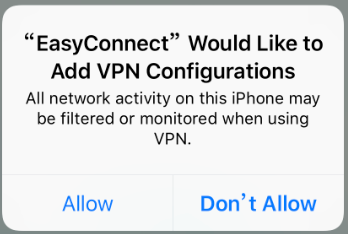 注意事项：1.SVPN提供在校师生在校外访问校内资源，不能从校内登录；2.SVPN建立加密通道，对网速有影响，用户访问完校内资源后，请即时退出断开连接，以免影响其他上网体验；3.认证成功后，任务栏系统托盘会出现SVPN图标，能保证关闭浏览器后不退出SVPN，使用期间请勿关闭。10分钟内无操作会自动退出，若要再使用需重新登录；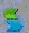 4.连接SVPN后，除资源页面列举的web资源外，用户还可以使用其他功能，如：访问仅限于校内访问的其他应用系统。